ГЛАВА  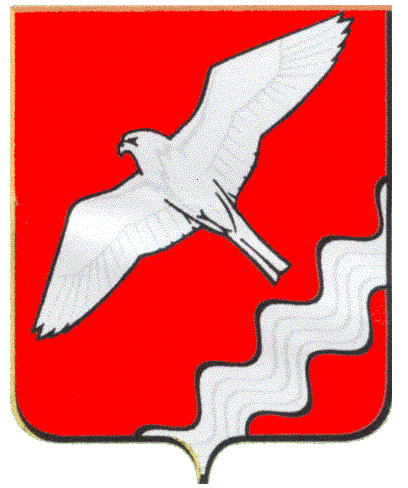  МУНИЦИПАЛЬНОГО ОБРАЗОВАНИЯКРАСНОУФИМСКИЙ ОКРУГПОСТАНОВЛЕНИЕот  16.02.2022  №  10 г. КрасноуфимскО внесении изменений в постановление главы МО Красноуфимский округ от 28.09.2021 № 106   о  «Перечне Муниципальных       функций и должностей с повышеннымикоррупционными      рисками в органах местного самоуправления муниципального образования Красноуфимский            округ»В соответствии с Федеральным законом от 02.03.2007 N 25-ФЗ "О муниципальной службе в Российской Федерации", Федеральным законом от 25.12.2008 N 273-ФЗ "О противодействии коррупции", Законом Свердловской области от 29.10.2007 N 136-ОЗ "Об особенностях муниципальной службы на территории Свердловской области", руководствуясь ст. 26 Устава Муниципального образования Красноуфимский округ. П О С Т А Н О В Л Я Ю:1. Внести изменения в постановление главы Муниципального образования Красноуфимский округ от 28.09.2021 г. № 106 « Об утверждении Перечней муниципальных функций и должностей с повышенными коррупционными рисками в органах местного самоуправления Муниципального образования Красноуфимский округ» (приложение №2), изложив его в новой редакции (прилагается).2.   Опубликовать настоящее постановление в газете «Вперед» и разместить на официальном сайте МО Красноуфимский округ.3.   Контроль за исполнением настоящего постановления оставляю за собой.Глава Муниципального образованияКрасноуфимский округ                                                                        О.В. РяписовПриложение 2к Постановлению главы Муниципального образования Красноуфимский округ от 16.02.2022 г.  № 10Переченьдолжностей муниципальной службы с повышенными коррупционными рисками в органах местного самоуправления Муниципального образования Красноуфимский округ, при замещении которых муниципальные служащие обязаны представлять сведения о своих доходах, расходах, об имуществе и обязательствах имущественного характера, а также о доходах, расходах, об имуществе и обязательствах имущественного характера своих супруги (супруга) и несовершеннолетних детей1. Должности муниципальной службы аппарата Думы МО Красноуфимский округ:Начальник юридического отдела.2. Должности муниципальной службы Администрации МО Красноуфимский округ:Заместитель главы Администрации по социальным вопросам Заместитель главы Администрации по экономическим  вопросам Заместитель главы Администрации по строительству и ЖКХЗаместитель главы Администрации по общим вопросам Председатель комитета по экономикеПредседатель комитета по физической культуре, спорту и молодежной политике Начальник финансового отделаНачальник организационно-методического отделаНачальник отдела архитектуры и градостроительстваНачальник отдела культуры и туризма Начальник отдела муниципального заказа Начальники территориальных отделовЗаведующий архивным отделом Начальник отдела  ГО и ЧС, экологии Заместитель начальника отдела архитектуры и градостроительстваЗаместитель начальника финансового отделаВедущий специалист по мобилизационной работе Ведущий специалист отдела муниципального заказаНачальник отдела жилищно-коммунального хозяйства3. Должности муниципальной службы Ревизионной комиссии МО Красноуфимский округ:Председатель Ревизионной комиссии4. Должности муниципальной службы Комитета по управлению имуществом МО Красноуфимский округ:Председатель Комитета по управлению имуществомЗаместитель председателя Комитета по управлению имуществом5. Должности муниципальной службы Муниципального отдела управления образованием МО Красноуфимский округ:Начальник Муниципального отдела управления образованием